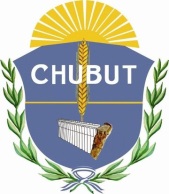 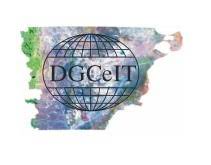 FORMULARIO DE SOLICITUD DE VALUACIÓN FISCALINMUEBLE RURAL:……………………………………………………………….Firma y Aclaración del SolicitanteFORMULARIO DE SOLICITUD DE VALUACIÓN FISCALINMUEBLE RURAL:……………………………………………………………….Firma y Aclaración del Solicitante